Infrastructure Advisory Services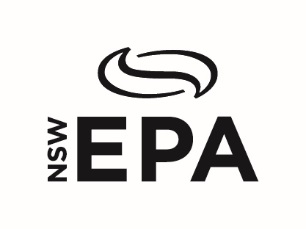 Grant Recipient Advice Request Form General informationNSW EPA has established a panel of expert contractors to provide free advice on procurement of infrastructure funded under the Waste Less Recycle More initiative. Advisory services are available for grant recipients in the following infrastructure programs:Major Resource Recovery InfrastructureResource Recovery Facilities Expansion and EnhancementOrganics Infrastructure (Large and Small, Streams 1, 2 & 3)Landfill Consolidation. On-request advisory services can assist both council and private grant recipients with guidance, coaching and critical feedback on procurement processes and documents. Advice is available on a wide range of issues, such as procurement, planning, licensing, engineering and compliance. Infrastructure advice does not include implementing projects or preparing design documentation or reports on behalf of grant recipients.Advice requests must be specific (not for general project discussions or simply EPA liaison), and EPA Infrastructure Advisory Service requests will not cover work that has been undertaken previously. NSW EPA will review advice requests and will confirm whether the request is approved, or if more information is required to assess your request.The number of hours of infrastructure advice available on each project will be based on the amount of funding awarded: Hours of infrastructure advice available per projectInfrastructure Advisory Services are available to grant recipients from the time the grant is approved to the time the final project report is submitted to the EPA. Submission detailsEmail the completed form to:   infrastructure.advice@epa.nsw.gov.auFor more information contact: infrastructure.advice@epa.nsw.gov.au  Company ProfilesThe NSW EPA has engaged three companies having relevant competencies to provide infrastructure advice. Grantees may indicate a preference for a particular company in the application form. The NSW EPA will take these preferences into consideration, as well as company areas of expertise, location, and capacity when allocating advisors. The company profile information below was provided by each company.GHDGHD is one of the world’s leading professional services companies. We provide engineering, architecture, environmental and construction services to private and public sector clients. Our core business is providing services for clients for infrastructure development with particular experience in waste infrastructure design, planning, approvals and development. GHD has one of the most experienced and longest established specialist waste management teams in Australia. Our consultants have been working in the waste sector for more than 20 years, and have extensive experience and knowledge of the waste industry nationally and internationally. In 2014, for the third consecutive year, the Inside Waste Consultants Survey found that respondents across industry and all levels of government voted GHD the clear leader among waste management consultancies. In NSW GHD has a number of offices based in regional areas including Wagga Wagga, Coffs Harbour, Orange and Albury. Our offices are closely in touch with local government and other clients in the regions and are aware of local issues.GHD’s team for this project has more than 250 years’ experience in infrastructure design delivery, planning and waste management and includes two waste consultants who are directly involved in the operation of waste processing facilities in North America. GHD has been involved in both large metropolitan waste infrastructure projects as well as small scale regional facilities and has worked on the environmental assessment and approval of most, if not all, of the AWT projects in NSW the last five years. The Coffs Coast RRC, Jacks Gully Ecolibrium and Orange Waste Project were all constructed, and two of these facilities are operating, while the Kimbriki RRP and West Nowra RRC are proceeding towards the tendering stage. Hyder/KMH Environmental Hyder is Australia’s leading provider of Strategy, Policy and Planning advisory services (Inside Waste Consultants Review 2014). In partnership with KMH Environmental, Hyder has assembled a team of technical specialists to provide tailored solutions to the broad range of projects funded by the NSW EPA’s Waste Less Recycle More (WLRM) initiative. You will have immediate access to Hyder/KMH’s technical specialists, who include Hyder technical director (waste) Ron Wainberg, organic waste experts Angus Campbell and Angus Johnston, landfill engineering expert Colin Sweet, waste technology and operations specialist Frank Klostermann, waste infrastructure design veteran Allan Rose and environmental planning specialist Bradley Searle. Hyder/KMH offers particular efficiencies with the Major Resource Recovery Infrastructure and Facilities Expansion and Enhancement programs, as Hyder provided advisory services for the grant business cases.Hyder/KMH will draw upon a range of project experience to deliver project advisory services, including:Design of Veolia’s 500,000 tonnes per annum waste transfer facility in Banksmeadow and a resource recovery facility in Camellia, including an Environmental Impact Statement for the Banksmeadow facility (a State Significant Development).Assessment of site layout and technology options, business case development, engineering concept design and environmental impact statement for the redevelopment of Shellharbour City Council’s landfill and recovery facility.Technical due diligence reviews of a waste pyrolysis-gasification technology for New Energy Corporation’s $180 million facility in WA and Global Renewables’ Eastern Creek UR-3R facility.Procurement support for an AWT facility for eight member councils of the Southern Sydney Regional Organisation of Councils, including development of EOI, tender and contract documentation and assessment of responses.Review and update of the NSW EPA’s Environmental Guidelines (Composting and Related Facilities), which includes technical, compliance and planning advice.A hazardous waste market analysis to assist Veolia in consideration of future investment in hazardous waste treatment and disposal in NSW.MRA Consulting Group/The Centre for International EconomicsMRA Consulting Group (MRA) is one of Australia’s leading environmental consultancy firms, specialising in business and policy reform. MRA is expert in waste, resource recovery and technology, climate change, carbon and sustainable development. MRA’s vision of the future is one that is both environmentally sustainable and economically rational. MRA was voted best small consultancy in Australia by industry respondents in both the 2013 and 2014 Inside Waste Consultants Review. The team is led by director Mike Ritchie, who has more than 20 years’ experience in the waste management industry. In 2014, MRA submitted over 60 WLRM grant applications on behalf of its clients, applying for over $62 million in funding. The applications proposed more than 65 individual waste infrastructure assets for NSW.The Centre for International Economics (The CIE) has been providing high quality economic analysis and policy-relevant advice to agencies and departments at all levels of government, industry associations and private clients for over 25 years. The CIE Team is led by Phil Manners, who has recently undertaken reviews of the waste levy and energy from waste facilities.To provide assistance to successful grant applicants, MRA and The CIE put forward a strong team of professionals, including design and legal experts from RDT, Wastetech and Holman Fenwick Willan. The team has extensive experience in waste systems reviews, strategy development, infrastructure analysis, waste management options modelling, project management, cost benefit analysis, procurement, design, technology selection and legal services. Company Contact DetailsHyder / KMH Environmental 
Richard Collins 
Phone: (02) 8907 9180
Mobile: 0421 060 779 
Email: richard.collins@hyderconsulting.comGHD 
Andrew Quinn 
Principal Environmental Consultant – Waste Management 
Phone: 02 9239 7180 
Email: andrew.quinn@ghd.com MRA Consulting Group/The Centre for International Economics 
Ron Wainberg 
Technical Director
Mobile: 0418 427 481 Email: ron@mraconsulting.com.auEnvironment Protection Authority, 59 Goulburn Street, Sydney South NSW 2000. Phone: 131 555 (environment information and publications requests); email: info@environment.nsw.gov.au; Website: www.environment.nsw.gov.au. EPA 2016/0663; October 2016.Grant AwardedContractorHours$25,000 - $99,9998$100,000 - $499,99910$500,000 - $999,99913$1,000,000 - $2,999,99918$3,000,000 - $4,999,99922$5,000,000 - $10,000,000261.Organisation’s details:Organisation’s details:Name of organisationName of organisationABNABN2.Title of your project and reference number3.Grant amount4.Contact person for this requestContact person for this requestContact person for this requestContact person for this requestContact person for this requestContact person for this requestContact person for this requestContact person for this requestContact person for this requestContact person for this requestTitleTitleFirst nameSurnamePositionPositionPositionDaytime phoneDaytime phone(0 )      Mobile Mobile Mobile Email5.Describe your request for advice. 
Advice requests must be specific, to ensure maximum benefit for advice hours available.6.Estimate of the number of hours required to assist with your request. 
Your best estimate only, this does not have to be exact and will not restrict the hours available.  Estimate of the number of hours required to assist with your request. 
Your best estimate only, this does not have to be exact and will not restrict the hours available.  7.Select preferred Service Provider (if any)A company profile for each service provider is below. 
NSW EPA will determine which Service Provider is selected for each project, based on considerations including: grant recipient preference, company areas of expertise, location, and capacity. Select from dropdown list.Select preferred Service Provider (if any)A company profile for each service provider is below. 
NSW EPA will determine which Service Provider is selected for each project, based on considerations including: grant recipient preference, company areas of expertise, location, and capacity. Select from dropdown list.8.If you selected a preferred service provider, have you previously worked with this service provider in relation to this project?Yes   or  No Please provide details of any work previously undertaken by service providers in relation to this project.Please provide details of any work previously undertaken by service providers in relation to this project.Please provide details of any work previously undertaken by service providers in relation to this project.9.Is this a request for additional work, which has not yet been undertaken?Yes   or  No Infrastructure Advisory Services are not available for work already undertaken, or to rework previous applications. Infrastructure Advisory Services are not available for work already undertaken, or to rework previous applications. Infrastructure Advisory Services are not available for work already undertaken, or to rework previous applications. 